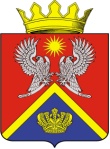 проектАДМИНИСТРАЦИЯ СУРОВИКИНСКОГОМУНИЦИПАЛЬНОГО РАЙОНАВОЛГОГРАДСКОЙ ОБЛАСТИПОСТАНОВЛЕНИЕот                                                             № О внесении изменений в постановление администрации Суровикинского муниципального района Волгоградской областиот 11.05.2016 № 811 «Об организации открытого конкурса на право получения свидетельства об осуществлении перевозок по одному или нескольким муниципальным маршрутам регулярных перевозок пассажиров  и багажаавтомобильным транспортом в Суровикинском муниципальном районе Волгоградской области»Администрация Суровикинского муниципального района Волгоградской области постановляет:Внести в постановление администрации Суровикинского муниципального района Волгоградской области от 11.05.2016 № 811 «Об организации открытого конкурса на право получения свидетельства об осуществлении перевозок по одному или нескольким муниципальным маршрутам регулярных перевозок пассажиров  и багажа автомобильным транспортом в Суровикинском муниципальном районе Волгоградской области»  (далее именуется - постановление) следующие изменения:1) в Порядок размещения извещения о проведении открытого конкурса на право получения свидетельства об осуществлении перевозок по одному или нескольким муниципальным маршрутам регулярных перевозок на официальном сайте администрации Суровикинского муниципального района Волгоградской области в информационно-телекоммуникационной сети «Интернет», утвержденный постановлением:а) подпункт 2 пункта 2.4. изложить в следующей редакции:«2) не позднее чем через тридцать дней со дня наступления обстоятельств, предусмотренных частью 10 статьи 24 либо пунктом 1, 2, 3 или 7 части 1 статьи 29 Федерального закона № 220-ФЗ;»;б) дополнить пункт 2.4. подпунктом 3 следующего содержания:«3) не позднее чем через тридцать дней со дня принятия предусмотренного статьей 18 Федерального закона № 220-ФЗ решения о прекращении регулярных перевозок по регулируемым тарифам и начале осуществления регулярных перевозок по нерегулируемым тарифам.»;в) пункт 2.7. изложить в следующей редакции:«2.7. Решение о внесении изменений в извещение о проведении конкурса принимается его организатором не позднее чем за пять дней до даты окончания подачи заявок на участие в конкурсе. Изменение предмета конкурса не допускается. Изменения, внесенные в извещение о проведении конкурса, размещаются на официальном сайте организатора конкурса в информационно-телекоммуникационной сети «Интернет» в порядке, установленном организатором конкурса. При этом срок подачи заявок на участие в конкурсе должен быть продлен таким образом, чтобы со дня опубликования и (или) размещения изменений, внесенных в извещение о проведении конкурса, до даты окончания подачи заявок на участие в конкурсе этот срок составлял не менее чем двадцать дней.»;2) Шкалу для оценки критериев, применяемых при оценке и сопоставлении заявок на участие в открытом конкурсе на право получения свидетельства об осуществлении перевозок по одному или нескольким муниципальным маршрутам регулярных перевозок, утвержденную постановлением, изложить согласно приложению к настоящему постановлению.2. Настоящее постановление вступает в силу после его обнародования путем размещения на информационном стенде в здании администрации Суровикинского муниципального района Волгоградской области, расположенном по адресу: Волгоградская область, г. Суровикино, ул. Ленина, 64, и подлежит размещению на официальном сайте администрации Суровикинского муниципального района Волгоградской области в информационно-телекоммуникационной сети «Интернет».Глава Суровикинскогомуниципального района                                                                    Р.А. Слива«УТВЕРЖДЕНАпостановлениемадминистрации Суровикинскогомуниципального районаот  11 мая 2016 г. № 811ШКАЛАдля оценки критериев, применяемых при оценке и сопоставлении заявок на участие в открытом конкурсе на право получения свидетельства об осуществлении перевозок по одному или нескольким муниципальным маршрутам регулярных перевозок».ПРИЛОЖЕНИЕк постановлениюадминистрации Суровикинскогомуниципального района  от                   2022 г. № № п/пНаименование критерияОпределение количества баллов1231.Количество дорожно-транспортных происшествий, повлекших за собой человеческие жертвы или причинение вреда здоровью граждан и произошедших по вине юридического лица, индивидуального предпринимателя, участников договора простого товарищества или их работников в течение года, предшествующего дате размещения извещения о проведении конкурса на официальном сайте организатора конкурса в инфориационно-телекоммуникационной сети «Интернет» (далее – дата размещения извещения), в расчете на среднее количество транспортных средств, предусмотренных договорами обязательного страхования гражданской ответственности юридического лица, индивидуального предпринимателя, участников договора простого товарищества за причинение вреда жизни, здоровью, имуществу пассажиров, действовавшими в течение года, предшествующего дате размещения извещенияколичество баллов определяется по формуле:S = [Q : (1 + d)] x D : 365 - k, где:S - количество баллов;Q - среднее количество транспортных средств, предусмотренных договорами обязательного страхования гражданской ответственности, действовавшими в течение года, предшествующего дате размещения извещения;1 - условный коэффициент;d - количество дорожно-транспортных происшествий, повлекших за собой человеческие жертвы или причинение вреда здоровью граждан и произошедших по вине юридического лица, индивидуального предпринимателя, участников договора простого товарищества или их работников, в течение года, предшествующего дате размещения извещения о проведении открытого конкурса, в соответствии с информацией участника конкурса, составленной на основании учетных записей в журнале учета дорожно-транспортных происшествий;D - количество календарных дней, отработанных участником конкурса в течение года, предшествующего дате проведения открытого конкурса;365 - условный коэффициент;k - коэффициент, учитывающий количество дорожно-транспортных происшествий, повлекших за собой человеческие жертвы:при отсутствии происшествий - 0 баллов,при одном происшествии - 100 баллов,при двух и более происшествиях - 200 баллов2.Максимальный срок эксплуатации транспортных средств, предлагаемых юридическим лицом, индивидуальным предпринимателем или участниками договора простого товарищества для осуществления регулярных перевозок в течение срока действия свидетельства об осуществлении перевозок по маршруту регулярных перевозокдля автобусов особо большого, большого и среднего класса:до пяти лет - 50 баллов;от пяти до восьми лет - 30 баллов;от восьми лет и более - 10 баллов;для автобусов особо малого и малого класса:до трех лет - 20 баллов;от трех и до пяти лет - 10 баллов;от пяти лет и до семи лет - 5 баллов;от семи и более - 0 балловСрок эксплуатации транспортного средства, заявленного для участия в конкурсе, определяется с даты его первичной регистрации в органах Государственной инспекции безопасности дорожного движения Министерства внутренних дел Российской Федерации. В случае если дату первичной регистрации определить невозможно, определение срока эксплуатации транспортного средства, заявленного для участия в конкурсе, производится исходя из даты 01 января года выпуска данного автобуса 3.Опыт осуществления регулярных перевозок юридическим лицом, индивидуальным предпринимателем или участниками договора простого товарищества, который подтвержден сведениями об исполненных государственных или муниципальных контрактах либо нотариально заверенными копиями свидетельств об осуществлении перевозок по маршруту регулярных перевозок, заключенных с органами исполнительной власти субъектов Российской Федерации или органами местного самоуправления договоров, предусматривающих осуществление перевозок по маршрутам регулярных перевозок, или иных документов, предусмотренных нормативными правовыми актами Волгоградской области, муниципальными нормативными правовыми актами. Данный критерий в отношении юридического лица или индивидуального предпринимателя исчисляется исходя из количества полных лет осуществления ими перевозок по маршрутам регулярных перевозок, а в отношении участников договора простого товарищества исходя из среднеарифметического количества полных лет осуществления перевозок по маршрутам регулярных перевозок каждым участником.опыт осуществления регулярных перевозок:до года - 0 баллов;от одного года до трех лет - 10 баллов;от трех до пяти лет - 15 баллов;от пяти до семи лет - 20 баллов;от семи до десяти лет - 25 баллов;от десяти до пятнадцати лет - 30 баллов;от пятнадцати и более - 50 баллов4.Влияющие на качество перевозок характеристики транспортных средств, предлагаемых юридическим лицом, индивидуальным предпринимателем или участниками договора простого товарищества для осуществления регулярных перевозокза единицу подвижного состава, заявленного на участие в конкурсе:оснащенного аппаратурой спутниковой навигации ГЛОНАСС или ГЛОНАСС/GPS - 20 баллов;при отсутствии оснащения аппаратурой спутниковой навигации ГЛОНАСС или ГЛОНАСС/GPS - 0 баллов;за единицу подвижного состава, заявленного на участие в конкурсе, с учетом экологического показателя:выше Euro-4 - 30 баллов;отвечающего Euro-4 - 20 баллов;отвечающего Euro-3 - 5 баллов;отвечающего Euro-2 и ниже - 0 баллов;за единицу подвижного состава, заявленного на участие в конкурсе:оснащенного оборудованием для перевозок пассажиров из числа инвалидов, пассажиров с детскими колясками - 50 баллов;при отсутствии оснащения оборудованием для перевозок пассажиров из числа инвалидов, пассажиров с детскими колясками - 0 баллов;за единицу подвижного состава, заявленного на участие в конкурсе, имеющего багажное отделение (для маршрутов междугородного сообщения), - 10 баллов;при отсутствии подвижного состава, заявленного на участие в конкурсе, имеющего багажное отделение, - 0 баллов;за единицу подвижного состава, заявленного на участие в конкурсе, с наличием низкого пола салона - 30 баллов;при отсутствии подвижного состава, заявленного на участие в конкурсе, с наличием низкого пола салона - 0 баллов;за единицу подвижного состава, заявленного на участие в конкурсе, оснащенного кондиционером, - 5 баллов;при отсутствии подвижного состава, заявленного на участие в конкурсе, оснащенного кондиционером, - 0 баллов;за единицу подвижного состава, заявленного на участие в конкурсе, оборудованного системой безналичной оплаты проезда, обеспечивающей безналичную оплату проезда с использованием, в том числе банковских карт - 10 баллов;при отсутствии подвижного состава, заявленного на участие в конкурсе, оборудованного системой безналичной оплаты проезда, - 0 баллов;за единицу подвижного состава, заявленного на участие в конкурсе, оборудованного автоматическим приводом двери (дверей), - 5 баллов;при отсутствии подвижного состава, заявленного на участие в конкурсе, оборудованного автоматическим приводом двери (дверей), - 0 баллов;за единицу подвижного состава, заявленного на участие в конкурсе, оснащенного оборудованием для использования газомоторного топлива, - 5 баллов;при отсутствии подвижного состава, заявленного на участие в конкурсе, оснащенного оборудованием для использования газомоторного топлива, - 0 баллов;за единицу подвижного состава, заявленного на участие в конкурсе, оснащенного электронным информационным табло, - 5 баллов;при отсутствии подвижного состава, заявленного на участие в конкурсе, оснащенного электронным информационным табло, - 0 баллов;за единицу подвижного состава, заявленного на участие в конкурсе, оснащенного системой контроля воздуха в салоне, - 5 баллов;при отсутствии подвижного состава, заявленного на участие в конкурсе, оснащенного системой контроля воздуха в салоне, - 0 баллов